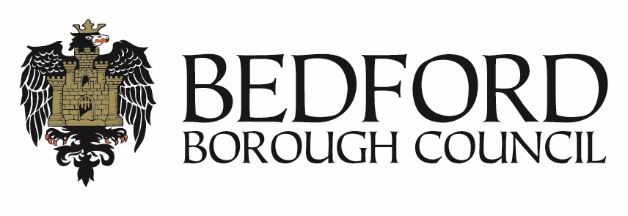 ELECTION STAFF APPLICATION FORM   Please complete all sections below.                       	Please note we will not be able to employ you to work at an Election if you work for a Candidate, a Local Political Party, a National Political Party or you subscribe a Nomination Paper.Signature:..............................................................………………         Date:……………………………….Completed forms can be scanned and emailed to elections@bedford.gov.uk or returned by post to Electoral Registration, Democratic and Registration Services, Bedford Borough Council, Borough Hall, Cauldwell Street, Bedford, MK42 9AP.1.Forename:2.Surname:3.Home Address in full:4.Employed by Bedford Borough Council?If yes, please state your Employee Number:YES  / NO* YES  / NO* 5.Home phone number:7.Mobile phone number:(Mandatory for Polling Station staff)8.E-mail address:(An email address is mandatory)9.Date of Birth:10.National Insurance Number:11.Do you drive and have access to a car? YES/NO*  YES/NO*  12.Bank details for payment:                           Account Number                                        Sort code13.Tax Code (Please tick):This is my first job since last 6 April and I have not been receiving taxable jobseeker’s allowance or taxable incapacity benefit or a state occupation pension. This is now my only job, but since last 6 April, I have had another job, or have received taxable jobseeker’s allowance or incapacity benefit. I do not receive a state pension. I have another job or receive a state or occupation pension. Do you have a Student Loan, which is not fully repaid, and all of the following apply 1. You left a course of UK higher education before 6 April and 2. You received your first Student Loan instalment on or after 1 September 2008.
Select ‘No’ if you are repaying your student loan direct to the Student Loans Company by agreed monthly payments. Tax Code (Please tick):This is my first job since last 6 April and I have not been receiving taxable jobseeker’s allowance or taxable incapacity benefit or a state occupation pension. This is now my only job, but since last 6 April, I have had another job, or have received taxable jobseeker’s allowance or incapacity benefit. I do not receive a state pension. I have another job or receive a state or occupation pension. Do you have a Student Loan, which is not fully repaid, and all of the following apply 1. You left a course of UK higher education before 6 April and 2. You received your first Student Loan instalment on or after 1 September 2008.
Select ‘No’ if you are repaying your student loan direct to the Student Loans Company by agreed monthly payments. Tax Code (Please tick):This is my first job since last 6 April and I have not been receiving taxable jobseeker’s allowance or taxable incapacity benefit or a state occupation pension. This is now my only job, but since last 6 April, I have had another job, or have received taxable jobseeker’s allowance or incapacity benefit. I do not receive a state pension. I have another job or receive a state or occupation pension. Do you have a Student Loan, which is not fully repaid, and all of the following apply 1. You left a course of UK higher education before 6 April and 2. You received your first Student Loan instalment on or after 1 September 2008.
Select ‘No’ if you are repaying your student loan direct to the Student Loans Company by agreed monthly payments. AppointmentsAppointmentsPlease tick Do you have any experience?Presiding Officer Presiding Officer Poll Clerk  Poll Clerk  Verification and/or Count Assistant Verification and/or Count Assistant 